Pre-K Rules  Eyes watching.				Ears listening.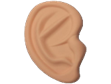 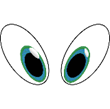 Voices quiet.						Bodies calm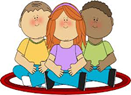 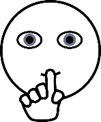 Share. 	 		Gentle hands   		   Kind Words.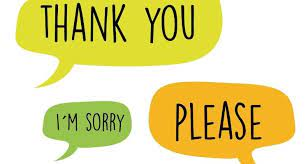 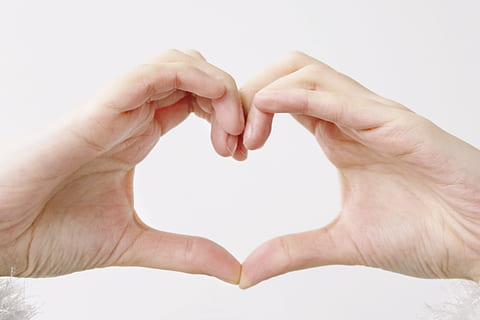 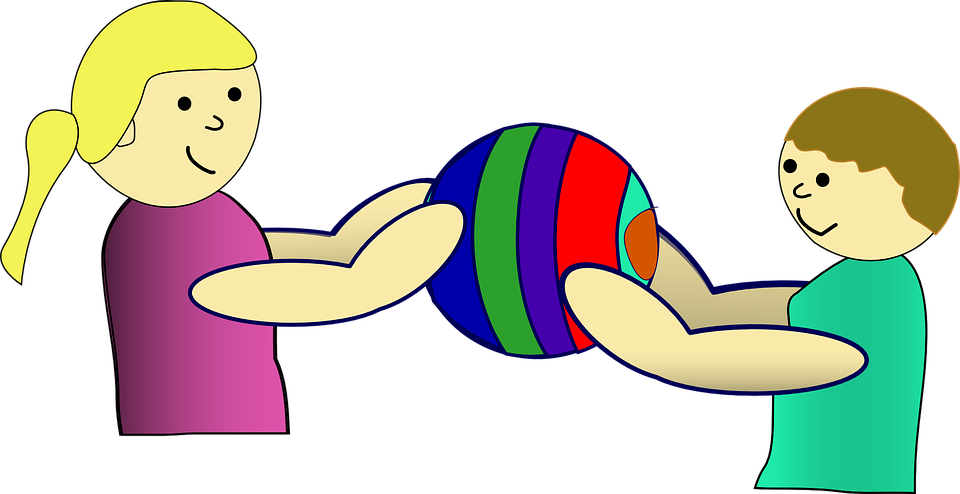 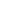 